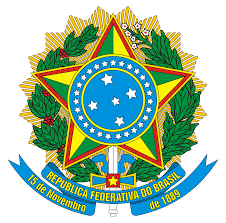 Ministério do Planejamento, Orçamento e GestãoSecretaria de Recursos HumanosSubsistema Integrado de Antenção à Saúde do Servidor – SIASSAtenção: Caso o servidor não concorde em realizar o exame, deverá imprimir o Termo de Responsabilidade e entregá-lo ao RH do órgão devidamente assinado para guarda em pasta funcional.SIAPE SAÚDE – Exames Periódicos – MANUAL OPERACIONAL DOS USUÁRIOS: SERVIDOR.Versão: 24/05/2011. Sujeito a alterações e atualização.Termo de Responsabilidade[inserir nome], matrícula Siape [inserir], servidor(a) da UNIVERSIDADE FEDERAL DE SÃO JOÃO-REI, lotado no(a) [INSERIR], vem por meio deste termo declarar sua recusa em submeter-se aos procedimentos necessários à realização do exame periódico, ano 2019, estando ciente de que poderá reconsiderar sua decisão no prazo de até 30 dias decorridos da data de assinatura deste termo.São João del-Rei, [inserir dia] de março de 2020__________________________________________________________Assinatura do servidor declarante__________________________________________________________Assinatura e recibo do servidor do RH do órgãoDeclaro que o servidor acima citado recusa-se a participar do programa de exame médico periódico, bem como assinar o presente termo de responsabilidade.São João del-Rei, [inserir dia] de março de 2020__________________________________________________________Assinatura e carimbo do servidor do RH do órgão__________________________________________________________Testemunha